Младшая А13.12.202216.12.2022«Жалобная книга природы»Совершенствовать умения ходить по скамейке, прыгать через препятствие, попадать в цельРазвивать быстроту реакции через подвижные игры«Быстрые ребята»Разминка – танец «Мишка»https://yandex.ru/video/preview/10651056345915085850Родитель – сегодня мы с тобой отправимся в страну спорта. Для того, чтоб стать быстрым и сильным. 1-е упражнение – «Пройди ровно» На полу выкладывается (из шнура, кубиков) «узкая дорожка». Малыш старается пройти ровно, переставляя ноги поочередно, не выходя за края дорожки. 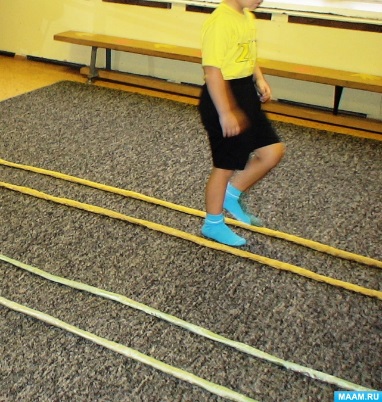 2-е упражнение – «Перепрыгни препятствие»Для выполнения упражнения понадобится: кубики или шнур, или небольшие мячики и т.д.И.п. – ноги вместе, руки согнуты в локтях. Оттолкнуться двумя ногами одновременно и перепрыгнуть препятствие. https://yandex.ru/video/preview/89890193579320207993-е упражнение – «Попади в цель»Приготовьте любую цель, поставьте ее на маленький стол, еще понадобится мячик «ёжик» или можно сделать мягкий мяч из ваты. Малыш отходит 3-4 м и подняв руку вверх бросает мяч так, чтобы тот попал в цель. Игра: «Нос, пол, потолок» - вы проговариваете каждое слово, а малыш показывает вам пальцем где находится. Как только малыш быстро вам начинает показывать, вы начинаете его путать. Например, говорите нос – показывайте на потолок, говорите потолок – показывайте на нос. Малыш должен показывать только на то, что вы назвали.   Младшая А15.12.2022«Жалобная книга природы»УлицаУпражнять детей в непрерывном беге до 2 мин Развивать разнообразные виды движений, учитывающие особенности игр народов Севера (прыжки на двух ногах с места, метание в цель и т. д.)Поиграйте с малышом в подвижные игры: «Кот и воробушки»Содержание: «Кот» (водящий) располагается на одной стороне площадки, а «воробушки» (дети) – на другой. «Воробушки» вместе с воспитателем приближаются к «коту» со словами: Котя, котинька, коток,Котя – черненький хвосток,Он на бревнышке лежит,Притворился, будто спит. После этих слов «кот», промяукав, начинает ловить «воробушков», которые стараются убежать от него. Пойманный игрок – выбывает из игры. «Совушка»На площадке обозначается круг – это гнездо Совушки. Она стоит в круге, руки на поясе. Игроки стоят неподалеку от водящего. Сова спит, а дет проговаривают слова: Ах ты, совушка – сова,Ты большая голова!Ты на дереве сидишь,Летаешь ночью, днем ты спишь.День наступает – все оживает!дети свободно двигаются по площадкеВодящий: Ночь наступает,Все засыпает! Дети замирают, а сова вылетает на охоту. И снова дается команда – День! Разучиваем: Подвижная игра «Мороз Красный Нос»Водящий стоит напротив детей на расстоянии 5 метров и произносит слова:Я – Мороз Красный Нос. Бородою весь зарос.Я ищу в лесу зверей. Выходите поскорей!Выходите, зайчики! Девочки и мальчики!(Дети идут навстречу водящему.)- Заморожу! Заморожу!Дети убегают в домик 